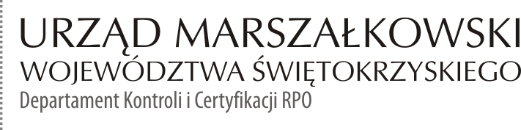 KC-I.432.436.2.2021                                                                         	Kielce, dn. 27.12.2021 r.Gmina Ruda MalenieckaRuda Maleniecka 99A26 – 242 Ruda MalenieckaINFORMACJA POKONTROLNA NR KC-I.432.436.2.2021/DKS-2z kontroli w trakcie realizacji projektu nr RPSW.06.05.00-26-0008/17 pn. „Kompleksowa rewitalizacja mająca na celu rozwiązywanie problemów społecznych w Rudzie Malenieckiej”, realizowanego w ramach Działania 6.5 „Rewitalizacja obszarów miejskich i wiejskich”, 6 Osi priorytetowej „Rozwój miast” Regionalnego Programu Operacyjnego Województwa Świętokrzyskiego na lata 2014 - 2020, polegającej na weryfikacji dokumentów w zakresie prawidłowości przeprowadzenia właściwych procedur dotyczących udzielania zamówień publicznych, przeprowadzonej na dokumentach w siedzibie Instytucji Zarządzającej Regionalnym Programem Operacyjnym Województwa Świętokrzyskiego na lata 2014 – 2020 w dniach                                   od 11 do 15.10.2021 roku. oraz na dokumentach zamieszczonych przez Beneficjenta w systemie                  SL 2014 w dniach: 16-17 oraz 21.12.2021 r.I. INFORMACJE OGÓLNE:1. Nazwa i adres badanego BeneficjentaGmina Ruda MalenieckaRuda Maleniecka 99A26-242  Ruda Maleniecka2. Status prawny BeneficjentaWspólnota samorządowa – gmina3.  Partnerzy Projektua)  Powiat Koneckib)  Gminna Spółdzielnia „Samopomoc Chłopska”.II. PODSTAWA PRAWNA KONTROLI:Niniejszą kontrolę przeprowadzono na podstawie art. 23 ust. 1 w związku z art. 22 ust. 4 ustawy z dnia 11 lipca 2014 r. o zasadach realizacji programów w zakresie polityki spójności finansowanych 
w perspektywie finansowej 2014-2020 (Dz.U. z 2020 r., poz. 818 j.t.).III. OBSZAR I CEL KONTROLI:Cel kontroli stanowi weryfikacja dokumentów w zakresie prawidłowości przeprowadzenia przez Beneficjenta właściwych procedur dotyczących udzielania zamówień publicznych 
w ramach realizacji projektu nr RPSW.06.05.00-26-0008/17 pn. „Kompleksowa rewitalizacja mająca na celu rozwiązywanie problemów społecznych w Rudzie Malenieckiej”.Weryfikacja obejmuje dokumenty dotyczące udzielania zamówień publicznych związanych              z wydatkami przedstawionymi przez Beneficjenta we wnioskach o płatność:        nr RPSW.06.05.00-26-0008/17-004, RPSW.06.05.00-26-0008/17-005.Kontrola przeprowadzona została przez Zespół Kontrolny złożony z pracowników Departamentu Kontroli i Certyfikacji RPO Urzędu Marszałkowskiego Województwa Świętokrzyskiego z siedzibą w Kielcach, w składzie:Dariusz Kosela (kierownik Zespołu Kontrolnego),Małgorzata Walczak  (członek Zespołu Kontrolnego).IV. USTALENIA SZCZEGÓŁOWE:W wyniku dokonanej w dniach 11-15.10.2021 r. oraz na dokumentach zamieszczonych przez Beneficjenta w systemie SL 2014 w dniach: 16-17 oraz 21.12.2021 r. weryfikacji dokumentów dotyczących zamówień udzielonych w ramach projektu nr RPSW.06.05.00-26-0008/17, przesłanych do Instytucji Zarządzającej Regionalnym Programem Operacyjnym Województwa Świętokrzyskiego na lata 2014 – 2020 przez Beneficjenta za pośrednictwem Centralnego systemu teleinformatycznego SL 2014, Zespół kontrolny ustalił co następuje.W ramach projektu Beneficjent przeprowadził postepowanie o udzielenie zamówienia publicznego nr 532323-N-2019. Przedmiotowe postępowanie zostało wszczęte w dniu 02.04.2019 r. poprzez opublikowanie ogłoszenia w Biuletynie Zamówień Publicznych. Przeprowadzone postępowanie dotyczyło wyboru wykonawcy robót budowlanych obejmujących budowę wiaty o konstrukcji drewnianej oraz położenie kostki betonowej przy obelisku w miejscowości Ruda Maleniecka. W wyniku rozstrzygnięcia przedmiotowego postępowania, w dniu 10.06.2019 r. zawarto umowę nr 29/2019 między Beneficjentem a Wykonawcą – P.H.U. „Glaz-Bud” z siedzibą w Dębie gm. Ruda Maleniecka na kwotę 30 504,00 zł brutto. Przedmiot umowy został zrealizowany zgodnie z umową oraz w terminie W wyniku weryfikacji przedmiotowego postępowania nie stwierdzono nieprawidłowości ani błędów formalnych.Lista sprawdzająca w/w postępowanie stanowi dowód nr 1 do niniejszej Informacji Pokontrolnej.W ramach projektu Beneficjent przeprowadził postepowanie o udzielenie zamówienia publicznego nr 506676-N-2020. Przedmiotowe postępowanie zostało wszczęte w dniu 28.01.2020 r. poprzez opublikowanie ogłoszenia w Biuletynie Zamówień Publicznych. Przeprowadzone postępowanie dotyczyło wyboru wykonawcy robót budowlanych dotyczących nadbudowy, przebudowy i termomodernizacji budynku wielofunkcyjnego wraz z instalacjami towarzyszącymi w miejscowości Ruda Maleniecka.  W wyniku rozstrzygnięcia przedmiotowego postępowania, w dniu 12.03.2020 r. zawarto umowę nr 9/2020 między Beneficjentem a Wykonawcą – Przedsiębiorstwem Handlowo – Usługowym Ma-Mar Maciej Furmański z siedzibą w Przystałowicach Długich gm. Klwów na kwotę  445 000,14 zł brutto. Aneksem nr 1 z dnia 26.10.2020 r. strony wprowadziły zmianę do w/w umowy polegającą                 na przedłużeniu terminu realizacji umowy do dnia 31.12.2020 r. W ocenie kontrolujących postanowienia aneksu nr 1 są zgodne z art. 15r ust.1, ust.4  Ustawy z dnia 2 marca 2020 r.                           o szczególnych rozwiązaniach związanych z zapobieganiem, przeciwdziałaniem i zwalczaniem COVID-19, innych chorób zakaźnych oraz wywołanych nimi sytuacji kryzysowych, ( t.j. Dz.U. 2021 poz. 2095 ).Aneksem nr 2 z dnia 08.12.2021 r. zwiększono wynagrodzenie Wykonawcy w zw. z koniecznością wykonania robót dodatkowych. W ocenie kontrolujących postanowienia aneksu nr 2 są zgodne z art. 144 ust. 1 pkt 2 ustawy Pzp. Przedmiot umowy został zrealizowany zgodnie z umową oraz w terminie ustalonym w aneksie nr 1. W wyniku weryfikacji przedmiotowego postępowania nie stwierdzono nieprawidłowości ani błędów formalnych.Lista sprawdzająca w/w postępowanie stanowi dowód nr 2 do niniejszej Informacji Pokontrolnej.Powiat Konecki (Partner nr 2) w ramach projektu przeprowadził postepowanie o udzielenie zamówienia publicznego nr 552908-N-2020. Przedmiotowe postępowanie zostało wszczęte                    w dniu 22.06.2020 r. poprzez opublikowanie ogłoszenia w Biuletynie Zamówień Publicznych. Przeprowadzone postępowanie dotyczyło wyboru wykonawcy robót budowlanych obejmujących wykonanie odwodnienia drogi powiatowej nr 0393T w miejscowości Ruda Maleniecka wraz                    z zapewnieniem obsługi geodezyjnej oraz uzyskaniem w imieniu inwestora wszelkich niezbędnych decyzji/pozwoleń administracyjnych – wymaganych do realizacji zadania. W wyniku rozstrzygnięcia przedmiotowego postępowania, w dniu 29.07.2020 r. zawarto umowę                                 nr ZDP/KRD/14/2020 między Powiatem Koneckim a Wykonawcą – F.U.H. Haase Emil Zając                z siedzibą w Januszewicach gm. Kluczewsko na kwotę 241 788,92 zł brutto. Pismem z dnia 23.10.2021 r. Wykonawca wystąpił z pismem do Zamawiającego o przedłużeniu terminu wykonania umowy do dnia 10.11.2020 r. z uwagi na intensywne opady deszczu w miesiącu październiku 2020 r. Aneksem nr 1 z dnia 30.10.2020 r. strony wprowadziły zmianę                                     do w/w umowy polegającą na przedłużeniu terminu realizacji umowy do dnia 10.11.2020 r.                      W ocenie kontrolujących postanowienia aneksu nr 1 są zgodne z art. 144 ust. 1 pkt 1 ustawy Pzp. Przedmiot umowy został zrealizowany zgodnie z umową oraz w terminie. W wyniku weryfikacji przedmiotowego postępowania nie stwierdzono nieprawidłowości ani błędów formalnych.Lista sprawdzająca w/w postępowanie stanowi dowód nr 3 do niniejszej Informacji Pokontrolnej.W ramach projektu Beneficjent przeprowadził postępowanie o udzielenie zamówienia nr 2020-1311-24959. Przedmiotowe postępowanie zostało wszczęte w dniu 29.12.2020 r. poprzez zamieszczenie ogłoszenia o zamówieniu na stronie https://bazakonkurencyjosci. funduszeeuropejskie.gov.pl. Przeprowadzone postępowanie dotyczyło wyboru wykonawcy              robót budowlanych mających na celu zachowanie obiektu zabytkowego – cmentarza wojennego            z okresu I wojny światowej. W wyniku rozstrzygnięcia przedmiotowego postępowania, w dniu 08.02.2021r. zawarto umowę nr 2/2021 między Beneficjentem a Wykonawcą – Krzysztofem Nartowskim „Budo-Kris” Usługi Remontowo – Budowlane z siedzibą w Gościńcu gm. Chęciny, na kwotę 44 280,00 zł. brutto. Przedmiot umowy został zrealizowany zgodnie z umową oraz                         w terminie. W wyniku weryfikacji przedmiotowego postępowania nie stwierdzono                       nieprawidłowości ani błędów formalnych.Lista sprawdzająca w/w postępowanie stanowi dowód nr 4 do niniejszej Informacji Pokontrolnej.W ramach projektu Beneficjent przeprowadził postępowanie o udzielenie zamówienia publicznego nr 5134. Przedmiotowe postępowanie zostało wszczęte w dniu 06.06.2018 r. poprzez zamieszczenie ogłoszenia o zamówieniu na stronie https://bazakonkurencyjosci. funduszeeuropejskie.gov.pl. Przeprowadzone postępowanie dotyczyło wyboru wykonawcy              usługi polegającej na opracowaniu koncepcji projektowej, kompleksowej dokumentacji projektowej i projektu organizacji ruchu dla zadania „Poprawa bezpieczeństwa poprzez budowę drogi dojazdowej do oczyszczalni ścieków w Rudzie Malenieckiej”. W wyniku rozstrzygnięcia przedmiotowego postępowania, w dniu 26.06.2018r. zawarto umowę nr 42/2018 między Beneficjentem a Wykonawcą – Drogową Pracownią Projektową Jarosław Białek z siedzibą                     w Kielcach, na kwotę 59 901,00 zł. brutto.Aneksami: nr 1 z dnia 30.05.2019 r., nr 2 z dnia 02.12.2019 r., nr 3 z dnia 29.01.2020 r.,                               nr 4 z dnia 27.02.2020 r. strony wprowadziły zmianę do w/w umowy polegającą na przedłużeniu okresu realizacji projektu do dnia 30.04.2020 r. Przyczyną zawarcia w/w aneksów były przedłużające się procedury administracyjne, a w szczególności: procedury przyjęcia do zasobów ośrodka geodezyjnego - mapy do celów projektowych a następnie mapy podziałowej, procedury dotyczącej wydania decyzji o zezwoleniu na realizację inwestycji drogowej, procedury odwoławczej od decyzji Starosty Koneckiego nr BP.6740..5.7.2019.AG z dnia 18.12.2019 r.                       o zezwoleniu na realizację inwestycji drogowej pn. Poprawa bezpieczeństwa poprzez budowę drogi dojazdowej do oczyszczalni ścieków w Rudzie Malenieckiej.Postanowienia aneksów nr 1 – 4 w ocenie IZ RPOWŚ są zgodne z § 10 pkt 1 ppkt 1 umowy                       nr 42/2018 oraz z art. 144 ust. 1 pkt 3 ustawy Pzp. Przedmiot umowy został zrealizowany                           w terminie ustalonym w Aneksie nr 4.W wyniku weryfikacji przedmiotowego postępowania o udzielenie zamówienia kontrolujący 
nie stwierdzili nieprawidłowości ani uchybień formalnych mających wpływ na wynik postępowania.    Lista sprawdzająca dotycząca w/w postępowania stanowi dowód nr 5 do niniejszej informacji pokontrolnej.V. REKOMENDACJE I ZALECENIA POKONTROLNE:Zespół kontrolny odstąpił od wydania rekomendacji lub zaleceń w niniejszej sprawie.Niniejsza Informacja pokontrolna zawiera 6 stron oraz 5 dowodów, które są dostępne do wglądu w siedzibie Departamentu Kontroli i Certyfikacji RPO, ul. Witosa 86, 25 – 561 Kielce.Dokument sporządzono w dwóch jednobrzmiących egzemplarzach, z których jeden zostaje przekazany Beneficjentowi. Drugi egzemplarz oznaczony terminem „do zwrotu” należy odesłać na podany powyżej adres w terminie 14 dni od dnia otrzymania Informacji pokontrolnej.Jednocześnie informuje się, iż w ciągu 14 dni od dnia otrzymania Informacji pokontrolnej Beneficjent może zgłaszać do Instytucji Zarządzającej pisemne zastrzeżenia, co do ustaleń w niej zawartych. Zastrzeżenia przekazane po upływie wyznaczonego terminu nie będą uwzględnione.Kierownik Jednostki Kontrolowanej może odmówić podpisania Informacji pokontrolnej informując na piśmie Instytucję Zarządzającą o przyczynach takiej decyzji.Kontrolujący: IMIĘ I NAZWISKO: Dariusz Kosela           ……………………………………...IMIĘ I NAZWISKO: Małgorzata Walczak   …………………………………..….        Kontrolowany/a:                                                                                                     .…………………………………